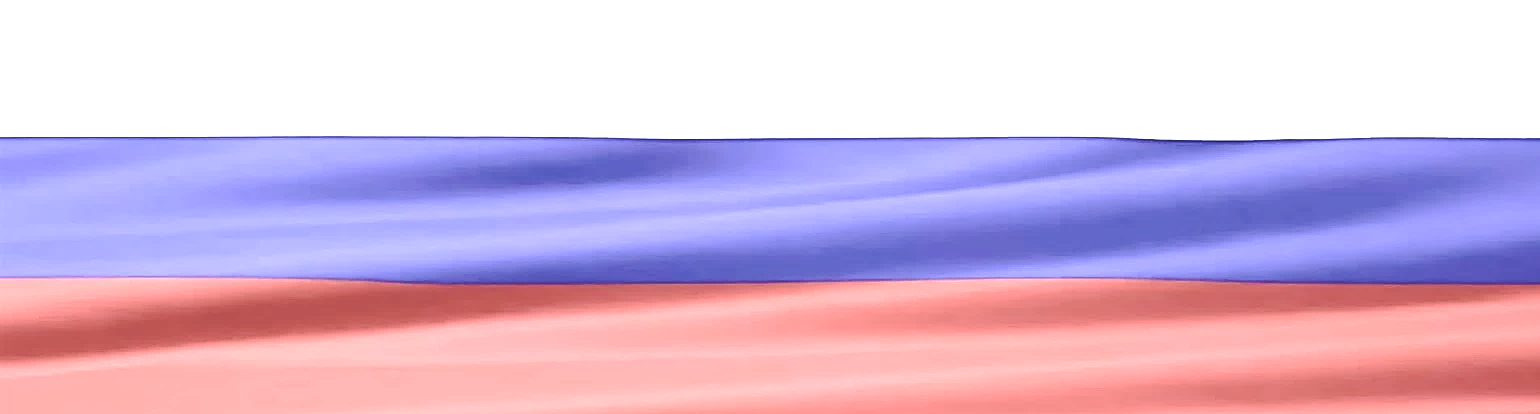 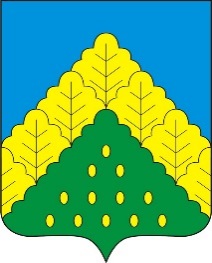 ПОСТАНОВЛЕНИЕ АДМИНИСТРАЦИИ КОМСОМОЛЬСКОГО МУНИЦИПАЛЬНОГО ОКРУГА ОТ 13.10.2023 г. № 1184«О создании пунктов временного размещения населения и о проведении эвакуационных мероприятий при чрезвычайных ситуациях природного и техногенного характера на территории Комсомольского муниципального округа»Во исполнение Федерального закона от 21.12.1994 г. N 68-ФЗ "О защите населения и территорий от чрезвычайных ситуаций природного и техногенного характера", Постановления Кабинета Министров Чувашской Республики от 29.03.1999 г. N 84-19-дсп "О порядке проведения эвакуационных мероприятий на территории Чувашской Республики в чрезвычайных ситуациях мирного и военного времени", а также в целях совершенствования координации деятельности эвакуационных органов на случай чрезвычайных ситуаций природного и техногенного характера, администрация Комсомольского муниципального округа Чувашской Республики п о с т а н о в л я е т :1. Утвердить Положение о пунктах временного размещения населения Комсомольского муниципального округа (далее по тексту ПВР) согласно приложению N 1 к настоящему постановлению.2. Утвердить Правила эвакуации населения Комсомольского муниципального округа при возникновении чрезвычайных ситуаций природного и техногенного характера согласно приложению N 2 к настоящему постановлению.3. Утвердить функциональные обязанности должностных лиц ПВР согласно приложению N 3 к настоящему постановлению.4. Утвердить перечень ПВР на территории Комсомольского муниципального округа согласно приложению N 4 к настоящему постановлению.5. Руководителей учреждений и организаций, на базе которых создаются ПВР, назначить начальниками пунктов временного размещения (по согласованию). При создании ПВР руководствоваться Правилами эвакуации населения Комсомольского муниципального округа при возникновении чрезвычайных ситуаций природного и техногенного характера и Положением о пунктах временного размещения Комсомольского муниципального округа.6. Отделу мобилизационной подготовки, специальных программ, ГО и ЧС администрации Комсомольского муниципального округа организовать работу по согласованию документации о проведении эвакуационных мероприятий при возникновении чрезвычайных ситуаций и ПВР.7. Признать утратившим силу постановление администрации Комсомольского района от 11.02.2019 г. N 141 "О создании пунктов временного размещения населения и о проведении эвакуационных мероприятий при чрезвычайных ситуациях природного и техногенного характера на территории Комсомольского района".8. Контроль за исполнением настоящего постановления оставляю за собой.Глава Комсомольского муниципального округа                                                                                                                                                       Н.Н. Раськинпост. № 1184 от 13.10.2023гПОДРОБНЕЕ с документом можно ознакомиться на сайте администрации Комсомольского муниципального округа Чувашской Республики по адресу: https://komsml.cap.ru/doc/laws/ПОСТАНОВЛЕНИЕ АДМИНИСТРАЦИИ КОМСОМОЛЬСКОГО МУНИЦИПАЛЬНОГО ОКРУГА ОТ 13.10.2023 г. № 1185«О создании эвакоприемной комиссии Комсомольского муниципального округа Чувашской Республики»В соответствии с требованиями постановления Правительства Российской Федерации от 22.06.2004 N 303 "О порядке эвакуации населения, материальных и культурных ценностей в безопасные районы", в целях организации работы эвакоприемной комиссии на территории Комсомольского муниципального округа администрация Комсомольского муниципального округа п о с т а н о в л я е т:1. Утвердить:1.1. Положение о эвакоприемной комиссии Комсомольского муниципального округа Чувашской Республики согласно приложению N 1 к настоящему постановлению.1.2. Функциональные обязанности членов эвакоприемной комиссии Комсомольского муниципального округа Чувашской Республики согласно приложению N 2 к настоящему постановлению.1.3. Состав эвакоприемной комиссии Комсомольского муниципального округа Чувашской Республики согласно приложению № 3 к настоящему постановлению.2. Признать утратившим силу постановление администрации Комсомольского района от 22.11.2018 N 703 "О создании эвакоприемной комиссии Комсомольского муниципальный округ Чувашской Республики".3. Контроль за выполнением настоящего постановления оставляю за собой.Глава Комсомольского муниципального округа                                                                                                                                                       Н.Н. Раськинпост. № 1185 от 13.10.2023гПОДРОБНЕЕ с документом можно ознакомиться на сайте администрации Комсомольского муниципального округа Чувашской Республики по адресу: https://komsml.cap.ru/doc/laws/«ВЕСТНИК КОМСОМОЛЬСКОГО МУНИЦИПАЛЬНОГО ОКРУГА»№ 77 от 13 октября 2023 годаУчредитель:Собрание депутатов Комсомольского муниципального округа Чувашской Республики и администрации Комсомольского муниципального округаЧувашской РеспубликиАдрес:429140, с. Комсомольское, ул. Заводская, д. 57Официальная электронная версияОтв. за выпуск:ведущий	специалист- эксперт сектора кадровой работы Бахмутова М.А.